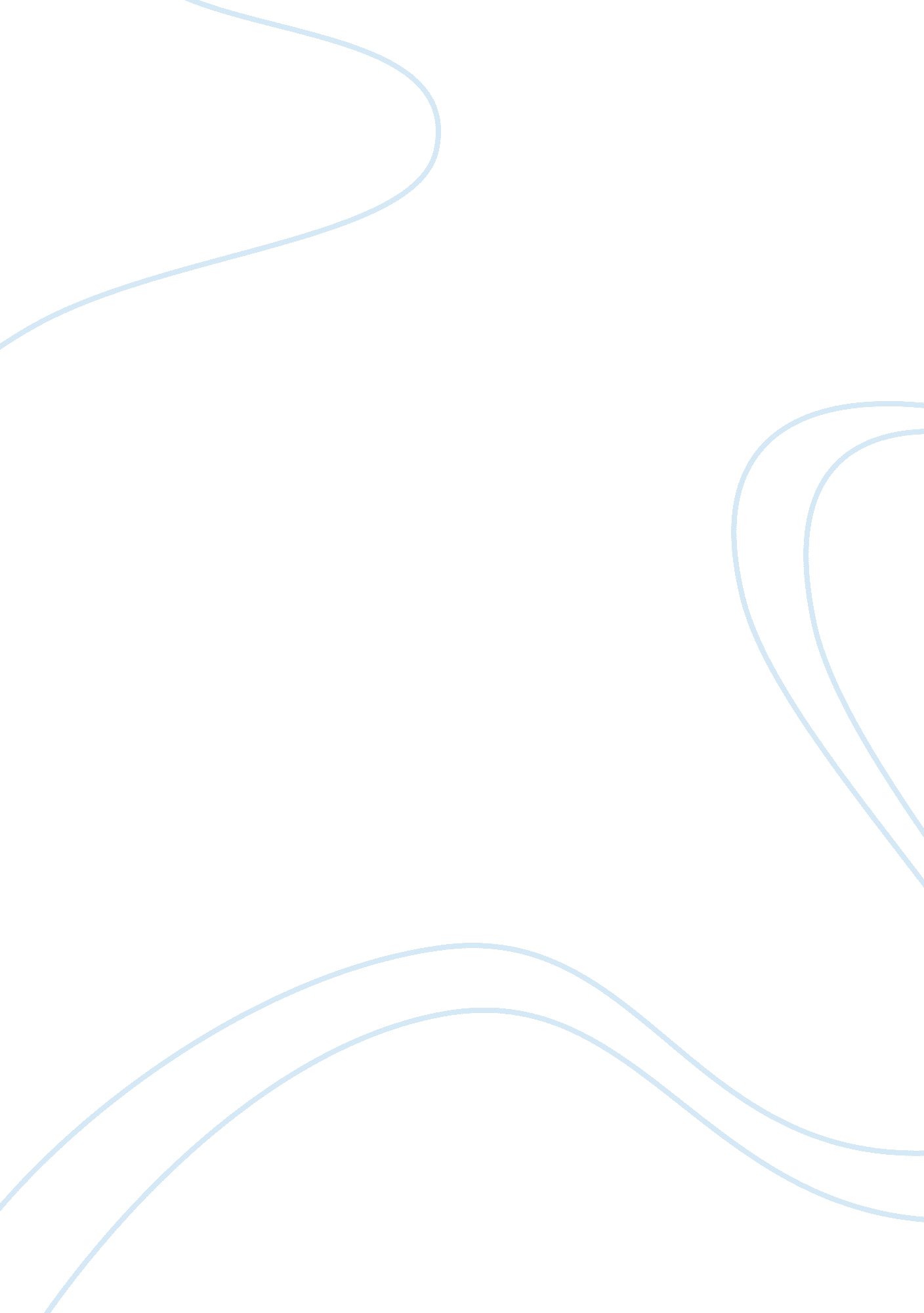 Approach to addiction - imaging receptor changes in human drug abusers by cosgrov...Health & Medicine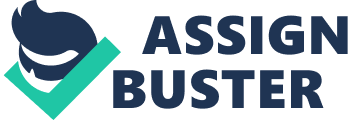 Approach to addiction affiliation Approach to addiction As argued by numerous scholars and analysts, drug addiction in the United States has been a major problem over the years. It is this verity that has led to an investigation of the therapy of this predicament in the society. Many addicts are in correctional centers where they are subjected to counseling and mild treatment. In an argument by Cosgrove (2010) this particular treatment only provides short term solutions after which an addict cannot resist the urge to abuse drugs again. The argument presented by Cosgrove (2010) enables one to realize the fact that physical and psychological treatment cannot reflect appropriate results in terms of relieving the patients from their addiction. The article also relates to the article I chose by Mark Joslin which rules out the effectiveness of the treatment provided in rehabilitation centers. 
The article I chose is based on logic arguments on the effectiveness on a brain focused treatment of addiction. The article provides concrete evidence on the effectiveness of the treatment by Dr. Sponaugle. The author of the article first recognizes the fact that rehabs do not provide addicts with full treatment. This is presented in real cases where patients’ experience relapses shortly after coming out from rehabs. From the article I increased my knowledge on the most effective approach to cure drug addiction. Prior to the information provided in the article, one believed in the effectiveness of the treatment provided in rehabilitation centers. 
From the information provided by Joslin, it is interesting to understand the fact that the brain provides the most appropriate centers for addiction treatment. By analyzing different areas of the brain Dr. Sponaugle could be able to cure the deficiency in brain stimulation. By understanding the parts of the brain he was able to come up with mechanisms of correction which were long term. 
In an argument by Cosgrove (2010) the number of addicts in the United States are increasing rapidly with more youths are increasingly abusing drugs. Additionally, the situation is made worse by the fact that most people believe in the treatment provided in rehabilitation centers. Addicts subjected to this treatment only have short term addiction free status (Cosgrove, 2010). Most of them have relapses after few weeks of treatment. From this argument it is an obvious assumption that the treatment provided in rehabs is not effective enough to lead an addict to full recovery. Additionally, full recovery from addiction requires a neurological approach as presented by Dr. Sponaugle. 
The information provided by Cosgrove (2010) also rules out full recovery by subjecting an addict to rehab treatment. The author provided real cases that depict the fact that patients from rehab cannot resist the urge to abuse drugs after this mild treatment (Cosgrove, 2010). In addition, he cites the lack of serotonin and taurine as the causing factor of most addictions to drugs (Cosgrove, 2010). As a result, minimizing the deficiency of these enzymes cures addiction in the long term as one would figure out from the article. 
Reference 
Cosgrove, K. P. (2010). Imaging receptor changes in human drug abusers. Curr Top Behav Neurosci, 3: 199-217. 